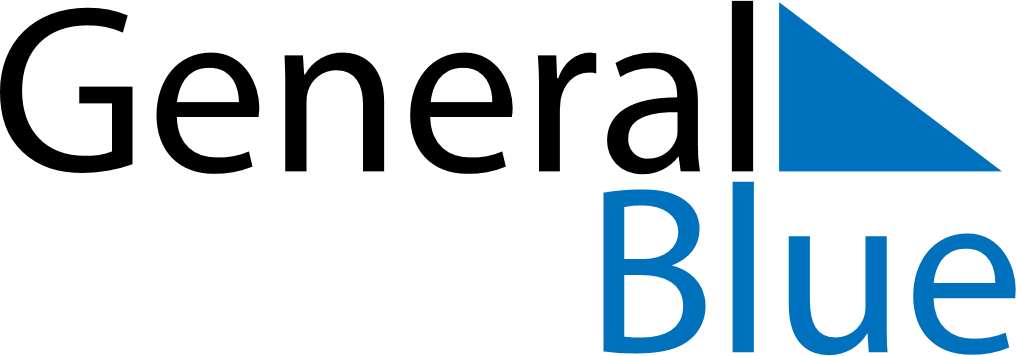 Q2 2020 CalendarUnited Arab EmiratesQ2 2020 CalendarUnited Arab EmiratesQ2 2020 CalendarUnited Arab EmiratesQ2 2020 CalendarUnited Arab EmiratesQ2 2020 CalendarUnited Arab EmiratesQ2 2020 CalendarUnited Arab EmiratesQ2 2020 CalendarUnited Arab EmiratesApril 2020April 2020April 2020April 2020April 2020April 2020April 2020April 2020April 2020SUNMONMONTUEWEDTHUFRISAT1234566789101112131314151617181920202122232425262727282930May 2020May 2020May 2020May 2020May 2020May 2020May 2020May 2020May 2020SUNMONMONTUEWEDTHUFRISAT123445678910111112131415161718181920212223242525262728293031June 2020June 2020June 2020June 2020June 2020June 2020June 2020June 2020June 2020SUNMONMONTUEWEDTHUFRISAT11234567889101112131415151617181920212222232425262728292930Apr 24: First day of RamadanMay 24: End of Ramadan (Eid al-Fitr)